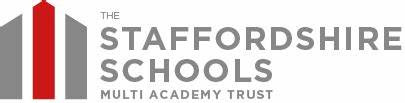 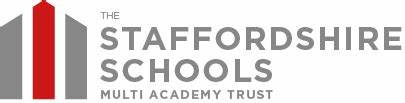 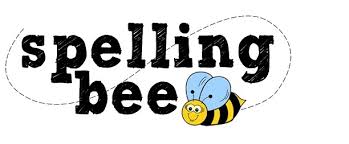 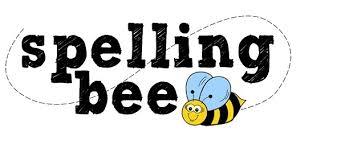 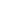 accommodateseparatedictionaryleisureexaggeratestraightrecogniseprogrammeexistencepronunciationexplanationmarvellousphysicalqueueforeignrecommendfortynecessaryprejudicerestaurantgovernmentneighbourguaranteerhythmharasssacrificeprivilegesignatureimmediatestomachprofessiontemperatureinterferetwelfthinterruptfavouritelanguagesoldier